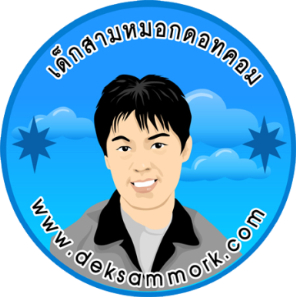 ชื่อโครงการ สมาชิกเด็กสามหมอกดอทคอม ปันน้ำใจสู่พี่น้องปวาเก่อญอเก่อเจ่อโข่ ปี 6 (2557)ที่ปรึกษาโครงการนายเกษม ต๊ะกู่           เบอร์โทร. 088-278-0589 
E-mail : kasem_taku@hotmail.com นายณรงค์ฤทธิ์ เฉียงตะวัน เบอร์โทร. 083-203- 4388 
E-mail : thejohnnybamboo@hotmail.comผู้ประสานโครงการและสามารถติดต่อสอบถามข้อมูลเพิ่มเติมได้นายวิธี เทอดชูสกุลชัย   เบอร์โทร. 089-266-1578  E-mail : witee@hotmail.com  หลักการและเหตุผล                ด้วยเว็บไซต์เด็กสามหมอกดอทคอมและสมาชิกทุกท่าน ตระหนักถึงความสำคัญของพี่น้องปวาเก่อญอเก่อเจ่อโข่ที่อาศัยอยู่ในถิ่นทุรกันดาร ปัจจุบันแม้ว่าระบบการคมนาคมขนส่งถนนหนทางจะดีขึ้นแต่ยังขาดปัจจัยขั้นพื้นฐานอย่างที่ระบบไฟฟ้าใช้  จำเป็นต้องพึ่งไม้เกี้ยะ (ต้นสน) ในการหุงหาทำอาหาร ก่อกองไฟ เพื่อผิงไฟ สร้างภูมิคุ้มกันและให้ความอบอุ่นให้แก่ร่างกาย ท่ามกลางบรรยากาศอันหนาวเหน็บกลางหุบเขาที่ล้อมรอบด้วยธรรมชาติอันเป็นที่รักยิ่งของพี่น้องปวาเก่อญอเก่อเจ่อโข่
	และเมื่อปีที่ผ่านมา ได้ดำเนินการจัดทำโครงการลักษณะเดียวกันนี้ขึ้นเป็นปี 5 และในปีนี้ก็จะดำเนินการต่อเป็นปีที่ 6 ซึ่งในการจัดกิจกรรมครั้งนี้ ยังขาดอุปกรณ์ต่างๆ อาทิ ผ้าห่ม มุ้ง เสื่อ เสื้อกันหนาว และอุปกรณ์กีฬา ทั้งนี้เพื่อนำไปมอบให้กับพี่น้องปวาเก่อญอเก่อเจ่อโข่ที่อยู่ในถิ่นทุรกันดาร จึงจัดทำโครงการขึ้นเพื่อขอรับการสนับสนุนตามจิตศรัทธาและจากสมาชิกทุกท่าน เพื่อนำไปปันน้ำใจสู่พี่น้องปวาเก่อญอเก่อเจ่อโข่ต่อไปวัตถุประสงค์1. เพื่อเสริมสร้างพลังสามัคคีในเครือสมาชิกเด็กสามหมอกดอทคอมในการทำกิจกรรมที่เป็นประโยชน์ต่อสังคม2. เพื่อเชื่อมความสัมพันธ์ร่วมกันกับกลุ่มคนอื่นๆที่อยู่ในสังคมเดียวกันและมีจิตศรัทธาต่อผู้อื่น3. เพื่อเสริมสร้างพลนามัยที่ดีของชุมชนบนพื้นที่สูงให้มีสุขภาพดีทั่วหน้าเป้าหมาย                เชิงปริมาณ                จำนวนผ้าห่ม มุ้ง เสื่อ และเสื้อผ้ากันหนาว อย่างละ 100 ชุด และอุปกรณ์กีฬา อย่างละ 2 ชุด
             เชิงคุณภาพ
             จำนวนผู้ได้รับการปันน้ำใจ 100 ครอบครัวขั้นตอนการดำเนินการ         1.ขั้นเตรียมการ                1.1 เขียนโครงการ                1.2 ประชุมออนไลน์ของทีมงาน                1.3 ประชาสัมพันธ์โครงการ                            1.4 จัดเตรียมอุปกรณ์ต่างๆที่ได้รับบริจาค เพื่อนำไปมอบให้กับพี่น้องปวาเก่อญอเก่อเจ่อโข่     2. ขั้นดำเนินการ
               2.1 เดินทางไปหมู่บ้านเป้าหมาย บ้านแม่อูคอหลวง หมู่ที่ 5 ต.แม่อูคอ อ.ขุนยวม จ.แม่ฮ่องสอน  2.2 มอบของแก่พี่น้องปวาเก่อญอเก่อเจ่อโข่         3. ขั้นติดตามประเมินผล                  อัพโหลดรูปภาพกิจกรรมขึ้นทางเว็บไซต์เด็กสามหมอกดอทคอมและทางโซเชียลมีเดีย ผ่าน Facebook, Google+
ระยะเวลาดำเนินการ                ระยะเวลา              วันเสาร์ที่ 8 เดือน พฤศจิกายน พ.ศ. 2557                สถานที่                บ้านแม่อูคอหลวง หมู่ที่ 5 ต.แม่อูคอ อ.ขุนยวม จ.แม่ฮ่องสอนผลที่คาดว่าจะได้รับ1. เกิดพลังสามัคคีในเครือสมาชิกเด็กสามหมอกดอทคอมในการทำกิจกรรมที่เป็นประโยชน์ต่อสังคม2. สมาชิกมีความสัมพันธ์ร่วมกันกับกลุ่มคนอื่นๆที่อยู่ในสังคมเดียวกันและมีจิตศรัทธาต่อผู้อื่น3. พี่น้องปวาเก่อญอเก่อเจ่อโขมีสุขภาพพลนามัยดีทั่วหน้าสิ่งที่ขอรับบริจาค                ผ้าห่ม                 จำนวน   100 ผืน                มุ้ง                      จำนวน   100 หลัง                อุปกรณ์กีฬา          อย่างละ 2 ชุด                เสื้อผ้ากันหนาวตามแต่กำลังภาพกิจกรรมเมื่อปีก่อนหน้านี้ คลิก ภาพกิจกรรมเมื่อปี 2552 คลิก  http://www.deksammork.com/t_dek52/ โครงการเมื่อปี 2552 คลิก http://www.deksammork.com/web51/?name=news&file=readnews&id=19 หรือทาง Facebook ที่https://www.facebook.com/media/set/?set=a.480877331950381.101332.100000843556016&type=3 https://www.facebook.com/media/set/?set=a.473689806002467.100159.100000843556016&type=3 https://www.facebook.com/deksammork/media_set?set=a.306608249377291.68818.100000843556016&type=3 https://www.facebook.com/media/set/?set=a.478022075569240.100832.100000843556016&type=3 https://www.facebook.com/media/set/?set=a.306582022713247.68815.100000843556016&type=3 https://www.facebook.com/media/set/?set=a.306135192757930.68720.100000843556016&type=3 https://www.facebook.com/media/set/?set=a.169652759739508.30837.100000843556016&type=3 https://www.facebook.com/media/set/?set=a.138551626182955.13558.100000843556016&type=3 